1.Subject of these Test Guidelines2.Material Required2.12.22.32.42.53.Method of Examination3.1Number of Growing CyclesThe minimum duration of tests should normally be two independent growing cycles.The two independent growing cycles may be observed from a single planting, examined in two separate growing cycles.The growing cycle is considered to be the duration of a single growing season, beginning with bud burst (flowering and/or vegetative), flowering and fruit harvest and concluding when the following dormant period ends with the swelling of new season buds.The testing of a variety may be concluded when the competent authority can determine with certainty the outcome of the test.3.2Testing PlaceTests are normally conducted at one place.  In the case of tests conducted at more than one place, guidance is provided in TGP/9 “Examining Distinctness”. 3.3Conditions for Conducting the ExaminationThe tests should be carried out under conditions ensuring satisfactory growth for the expression of the relevant characteristics of the variety and for the conduct of the examination.3.3.2The optimum stage of development for the assessment of each characteristic is indicated by a number in the Table of Characteristics.  The stages of development denoted by each number are described in Chapter 8.3.4Test Design3.5Additional TestsAdditional tests, for examining relevant characteristics, may be established.4.Assessment of Distinctness, Uniformity and Stability4.1Distinctness 4.1.1General RecommendationsIt is of particular importance for users of these Test Guidelines to consult the General Introduction prior to making decisions regarding distinctness.  However, the following points are provided for elaboration or emphasis in these Test Guidelines. 4.1.2Consistent DifferencesThe differences observed between varieties may be so clear that more than one growing cycle is not necessary.  In addition, in some circumstances, the influence of the environment is not such that more than a single growing cycle is required to provide assurance that the differences observed between varieties are sufficiently consistent.  One means of ensuring that a difference in a characteristic, observed in a growing trial, is sufficiently consistent is to examine the characteristic in at least two independent growing cycles.4.1.3Clear DifferencesDetermining whether a difference between two varieties is clear depends on many factors, and should consider, in particular, the type of expression of the characteristic being examined, i.e. whether it is expressed in a qualitative, quantitative, or pseudo-qualitative manner.  Therefore, it is important that users of these Test Guidelines are familiar with the recommendations contained in the General Introduction prior to making decisions regarding distinctness.4.1.44.1.5Method of Observation The recommended method of observing the characteristic for the purposes of distinctness is indicated by the following key in the Table of Characteristics (see document TGP/9 “Examining Distinctness”, Section 4 “Observation of characteristics”):Type of observation:  visual (V) or measurement (M)“Visual” observation (V) is an observation made on the basis of the expert’s judgment.  For the purposes of this document, “visual” observation refers to the sensory observations of the experts and, therefore, also includes smell, taste and touch.  Visual observation includes observations where the expert uses reference points (e.g. diagrams, example varieties, side-by-side comparison) or non-linear charts (e.g. color charts).  Measurement (M) is an objective observation against a calibrated, linear scale e.g. using a ruler, weighing scales, colorimeter, dates, counts, etc.In cases where more than one method of observing the characteristic is indicated in the Table of Characteristics (e.g. VG/MG), guidance on selecting an appropriate method is provided in document TGP/9, Section 4.2.4.2Uniformity4.2.1It is of particular importance for users of these Test Guidelines to consult the General Introduction prior to making decisions regarding uniformity.  However, the following points are provided for elaboration or emphasis in these Test Guidelines: 4.2.34.2.44.3Stability4.3.1In practice, it is not usual to perform tests of stability that produce results as certain as those of the testing of distinctness and uniformity.  However, experience has demonstrated that, for many types of variety, when a variety has been shown to be uniform, it can also be considered to be stable.4.3.2Where appropriate, or in cases of doubt, stability may be further examined by testing a new plant stock to ensure that it exhibits the same characteristics as those shown by the initial material supplied.5.Grouping of Varieties and Organization of the Growing Trial5.1The selection of varieties of common knowledge to be grown in the trial with the candidate varieties and the way in which these varieties are divided into groups to facilitate the assessment of distinctness are aided by the use of grouping characteristics.5.2Grouping characteristics are those in which the documented states of expression, even where produced at different locations, can be used, either individually or in combination with other such characteristics: (a) to select varieties of common knowledge that can be excluded from the growing trial used for examination of distinctness; and (b) to organize the growing trial so that similar varieties are grouped together.5.3The following have been agreed as useful grouping characteristics:5.4Guidance for the use of grouping characteristics, in the process of examining distinctness, is provided through the General Introduction and document TGP/9 “Examining Distinctness”.6.Introduction to the Table of Characteristics6.1Categories of Characteristics                                                                                                                                                                                                       6.1.1Standard Test Guidelines Characteristics
Standard Test Guidelines characteristics are those which are approved by UPOV for examination of DUS and from which members of the Union can select those suitable for their particular circumstances.
6.1.2Asterisked Characteristics
Asterisked characteristics (denoted by *) are those included in the Test Guidelines which are important for the international harmonization of variety descriptions and should always be examined for DUS and included in the variety description by all members of the Union, except when the state of expression of a preceding characteristic or regional environmental conditions render this inappropriate.
6.2States of Expression and Corresponding Notes                                                                                                                                                                                            6.2.1States of expression are given for each characteristic to define the characteristic and to harmonize descriptions.  Each state of expression is allocated a corresponding numerical note for ease of recording of data and for the production and exchange of the description.
6.2.2All relevant states of expression are presented in the characteristic.6.2.3Further explanation of the presentation of states of expression and notes is provided in document TGP/7 “Development of Test Guidelines”.  
6.3Types of Expression
An explanation of the types of expression of characteristics (qualitative, quantitative and pseudo-qualitative) is provided in the General Introduction.
6.4Example Varieties
Where appropriate, example varieties are provided to clarify the states of expression of each characteristic.
6.5Legend7.Table of Characteristics/Tableau des caractères/Merkmalstabelle/Tabla de caracteresEnglishEnglishfrançaisfrançaisdeutschespañolExample Varieties
Exemples
Beispielssorten
Variedades ejemploNote/
Nota1.QNVGweakweakSekizaiso1mediummediumIchinose2strongstrongKenmochi, Oyutaka, Senshin32.(*)PQVG(+)uprightuprightMitsuminami, Piramidale, Tokiyutaka1semi-uprightsemi-uprightIchinose, Kenmochi2spreadingspreadingAyanobori, Hayatesakari, Platanoide, Yukishinogi3droopingdroopingSekizaiso4weepingweepingPendula, Shidareguwa53.QNVG(a)fewfewShin-Ichinose1few to mediumfew to medium2mediummediumIchinose, Kenmochi3medium to manymedium to many4manymanyKairyo-Nezumigaeshi Yukishinogi54.QNVG(a)absent or fewabsent or fewIchinose, Kenmochi, Tokiyutaka1mediummediumKairyo-Nezumigaeshi2manymanyJumonji, Keikanso35.QNMG/MS/VG(a)shortshortNegoyatakasuke1short to mediumshort to medium2mediummediumIchinose, Kenmochi3medium to longmedium to long4longlongShin-Ichinose56.(*)QNVG(+)(a)absent or weakabsent or weakIchinose, Yue Shen Da 101mediummediumHe Ye Bai2strongstrongHu Bei Wan Tiao, Unryu37.QLVG(a)absebtabsebt1presentpresentSinuense98.PQVG(a)light greylight greyIchinose1greyish browngreyish brownMizusawaguwa2greenish browngreenish brownShin-Ichinose3yellowish brownyellowish brownFukushimaoha4reddish brownreddish brownIchibei5medium brownmedium brownRohachi6dark browndark brownKenmochi79.(*)QNMG/MS/VG(+)(a)shortshortSinuense, Tokiyutaka1mediummediumIchinose, Kenmochi2longlongIchibei310.(*)QNVG(a)smallsmallShin-Ichinose1mediummediumIchinose, Kenmochi2largelargeYukishinogi311.(*)PQVG(+)(a)broad triangularbroad triangularAtsubamidori, Filippine, Shin-Ichinose1medium triangularmedium triangularCattaneo fem., Florio, Ichinose, Kenmochi, Morettiana2narrow triangularnarrow triangularWasemidori3ovateovateNegoyatakasuke412.(*)PQVG(a)greyish browngreyish brownAtsubamidori1yellowish brownyellowish brownKokuso 272reddish brownreddish brownIchibei3medium brownmedium brownIchinose4dark browndark brownKenmochi5light greylight greyShin-Ichinose, Shiromeroso613.(*)QLVG(+)one halfone halfChijimiguwa, Filippine, Negoyatakasuke1one thirdone third2two fifthtwo fifthCattaneo fem., Florio, Ichinose, Kenmochi3three eighththree eighthMorettiana, Wasemidori4five thirteenthfive thirteenth514.(*)QNVG(+)upwardsupwardsJikunashi1outwardsoutwardsIchinose, Kenmochi2downwardsdownwardsAsayuki, Shin-Ichinose315.(*)QNMG/MS/VG(+)(b)very shortvery short1very short to shortvery short to short2shortshortKibajumonji, 
Romana rabelaire3short to mediumshort to medium4mediummediumIchinose, Restelli5medium to longmedium to long6longlongIndiana, Platanoide, Popberry7long to very longlong to very long8very longvery long916.QNMG/MS/VG(b)lowlow1mediummediumIchinose, Kenmochi2highhigh317.(*)QNMG/MS/VG(+)(b)very narrowvery narrowNervosa1very narrow to narrowvery narrow to narrow2narrownarrowIndiana, Kibajumonji3narrow to mediumnarrow to medium4mediummediumIchinose5medium to broadmedium to broad6broadbroadPopberry7broad to very broadbroad to very broad8very broadvery broadPlatanoide918.(*)QNMG/MS/VG(+)(b)thinthinKokuso 27, Shiwasuguwa, Yukishinogi1mediummediumIchinose, Kenmochi2thickthickAtsubamidori, Ayanobori, Shin-Kenmochi319.(*)PQVG(+)(b)nonenoneRomana rabelaire, Rougetto1caudatecaudateAscolana, Florio, Fukayuki, Takinokawa2acuminateacuminateIndiana, Kenmochi, Limoncina320.PQVG(+)(b)acuteacuteIchinose1obtuseobtuseJikunashi2obcordateobcordateNiken321.PQVG(b)triangulartriangularFlorio1cordatecordateArancina, Ascolana2ovateovateIllinois Everbearing, Nervosa, Planifolia3circularcircularKokka4pentagonalpentagonalIchinose522.(*)PQVG(+)(b)cuneatecuneateNervosa, Popberry1truncatetruncateGoshoerami, Jumonji, Kokuso 70, Negoyatakasuke2retuseretuseKenmochi, Restelli, 
Rosa di Lombardia3cordatecordateArancina, Ichinose, Romana rabelaire423.(*)QLVG(b)absentabsentArancina, Florio1presentpresent924.(*)QNVG(+)(b)very shallowvery shallowFlorio, Limoncina, Rohachi, Takinokawa1shallowshallowAkagi, Shimanouchi, Shin-Ichinose2mediummediumIchinose3deepdeepIndiana, Kenmochi4very deepvery deepPlatanoide525.PQVG(+)(b)repandrepandIchinose1crenatecrenateKairyo-Roso, Kanmasari, Limoncina, Rougetto, Shin-Ichinose2dentatedentateAscolana, Fukushimaoha, Restelli3serrulateserrulateKenmochi, Oshimaso, Planifolia4biserratebiserrateFlorio5serrateserrateAkameroso, Hicks Fancy6aristatearistateNervosa726.QNVG(b)smoothsmoothFlorio, Indiana, 
Kairyo-Roso, Muki1mediummediumKokuso 272roughroughIchibei, Korin327.QNVG(b)absent or weakabsent or weakArancina, 
Illinois Everbearing1mediummediumCattaneo fem., Florio2strongstrongPlatanoide328.(*)PQVG(b)light greenlight greenHicks Fancy, 
Kairyo-Roso, 
Romana rabelaire1medium greenmedium greenIchinose, Illinois Everbearing2dark greendark greenFlorio, Indiana, Kenmochi, Shin-Kenmochi, Yukiasahi3yellowish greenyellowish greenGoshoerami, Kibajumonji, Planifolia429.QNVG(b)absent or very weakabsent or very weakKeguwa1weakweakIchibei2mediummediumIchinose, Kenmochi3strongstrongShin-Kenmochi430.QNVG(+)(b)concaveconcaveLun Jian 1091flatflatYue Shen Da 102convexconvexWan Nian Sang331.QNMG/MS/VG(b)absent or very shortabsent or very shortJikunashi1very short to shortvery short to short2shortshortQueensland Black, Rougetto, Sanchutakasuke3short to mediumshort to medium4mediummediumArancina, Ascolana, Ichinose, Kenmochi5medium to longmedium to long6longlongIndiana, Kokka, Shiromekeiso7long to very longlong to very long8very longvery longNervosa932.PQVGlight brownlight brownIndiana1medium brownmedium brownFlorio2dark browndark brownCattaneo male3reddish brownreddish brownKokuso 21, Kokuso 27, Muki433.(*)QLVG(c)staminatestaminateAkameroso, 
Cattaneo male, Shimanouchi1hermaphroditehermaphroditeAkagi, Filippine, Oshimaso2pistillatepistillateCattaneo fem., Ichinose, Kenmochi334.(*)QNVG(c)fewfewIchibei1mediummediumIchinose2manymanyKenmochi335.(*)PQVG(+)(d)globoseglobosePiramidale1ellipsoidellipsoidAscolana, Florio, Lalaberry2cylindriccylindricCattaneo fem., Ichinose, Kenmochi, Kokka, Platanoide336.QNMG/MS/VG(d)shortshortPiramidale1short to mediumshort to mediumAkagi, Lhou2mediummediumIchinose, Kenmochi, Morettiana3medium to longmedium to longKokka, Muki4longlongLalaberry, Planifolia, Popberry, Restelli537.QNMG/MS/VG(d)narrownarrowPlanifolia, Platanoide1mediummediumFilippine, Florio, Ichinose, Kenmochi2broadbroadAscolana, Lalaberry, Piramidale, Popberry338.QNMG/MS/VG(d)(e)(e)(e)(e)lowlow1mediummediumIchinose, Kenmochi2highhigh339.(*)QNMG/MS(d)lowlowPiramidale1mediummediumIchinose, Kenmochi2highhighLalaberry340.(*)PQVG(d)whitewhiteEge Beyaz, Giazzola, Morettiana1yellowish whiteyellowish whiteAscolana2pinkpinkKokka, Muki, Piramidale3reddish purplereddish purpleKozaemon, Restelli4light purplelight purpleTagowase5dark purpledark purpleFlorio, Lhou6black purpleblack purpleCattaneo fem., Ichinose, Indiana, Kenmochi, Lalaberry741.(*)QNMG/MS/VG(d)shortshortAscolana, Giazzola, Lalaberry1short to mediumshort to mediumKokka2mediummediumCattaneo fem., Ichinose, Kenmochi3medium to longmedium to longFilippine4longlongKozaemon, Platanoide542.(*)QNMG/VG(+)earlyearlyIchibei, Wasemidori1early to mediumearly to medium2mediummediumIchinose, Kenmochi3medium to latemedium to late4latelateAkagi, Shinjiro543.QNMG/VG(+)earlyearly1early to mediumearly to medium2mediummediumIchinose, Kenmochi, Lalaberry3medium to latemedium to late4latelate544.(*)QNMG/VG(+)earlyearly1early to mediumearly to medium2mediummediumIchinose, Kenmochi, Lalaberry3medium to latemedium to late4latelate5CharacteristicsExample VarietiesNoteCharacteristicsExample VarietiesNote[End of document]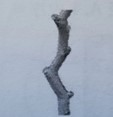 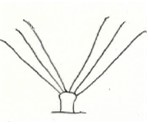 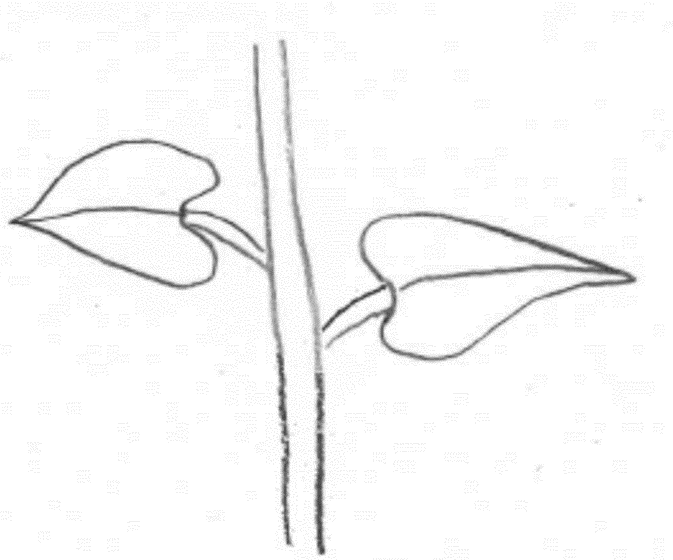 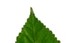 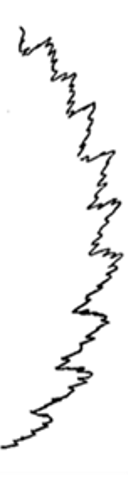 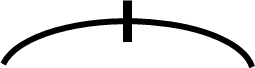 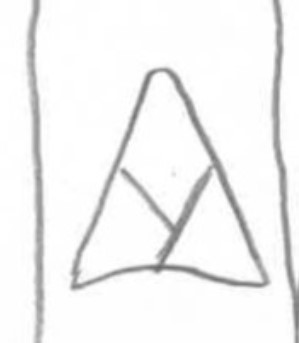 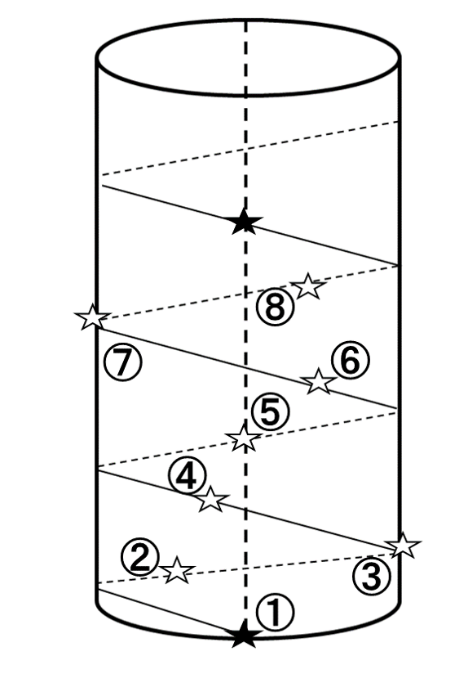 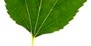 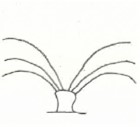 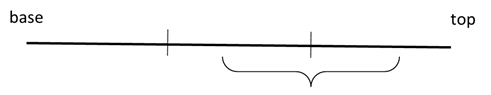 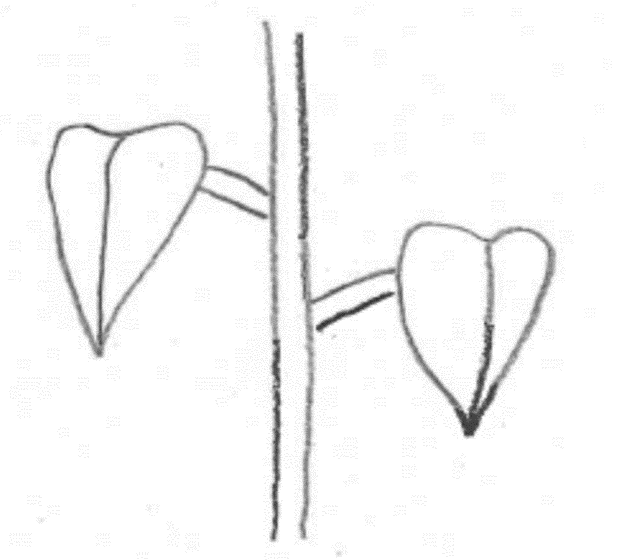 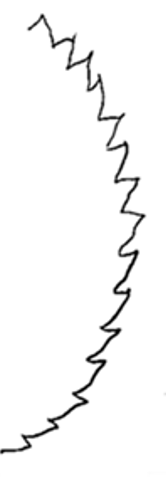 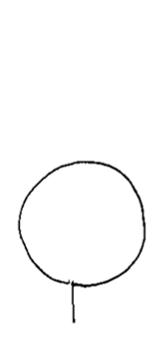 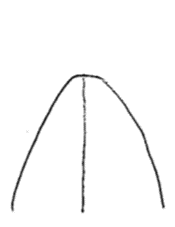 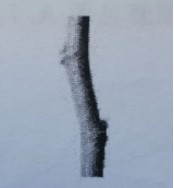 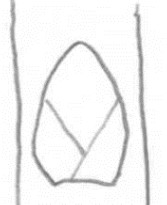 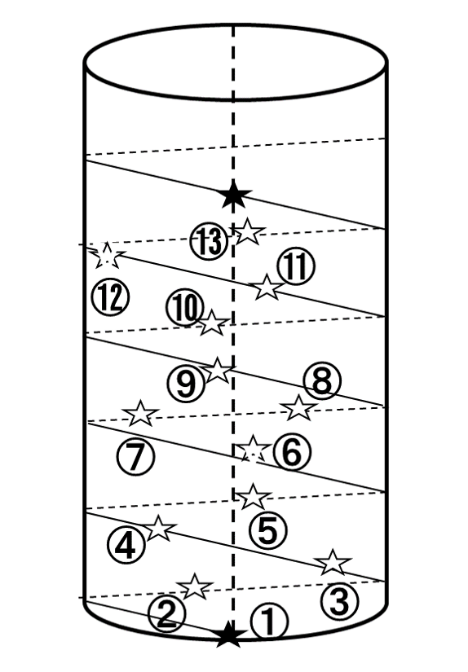 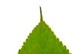 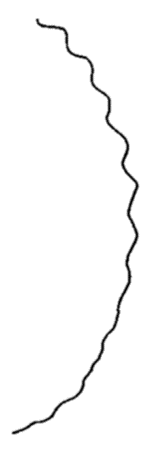 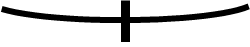 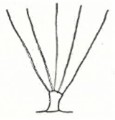 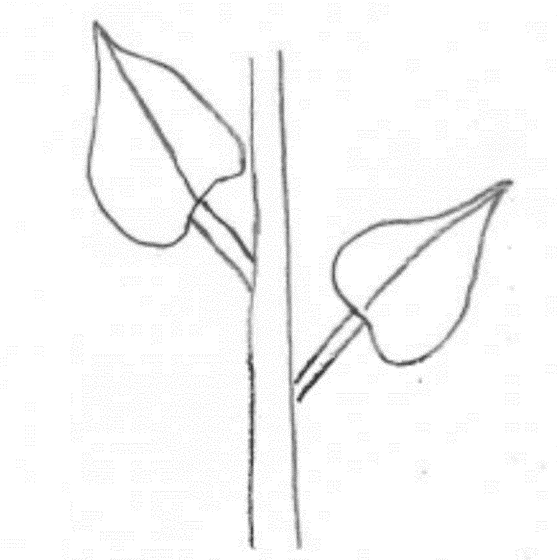 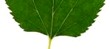 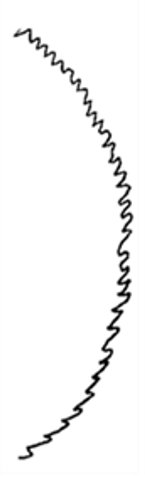 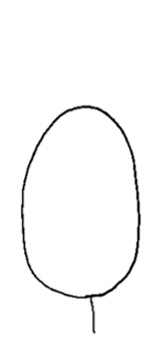 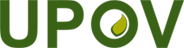 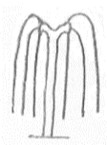 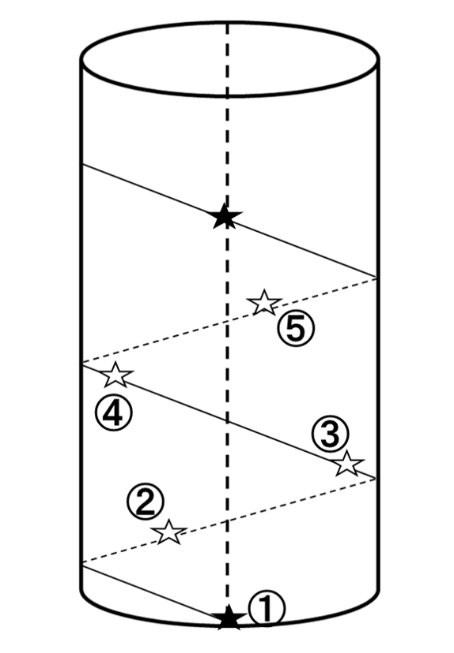 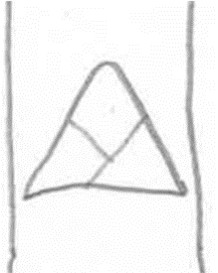 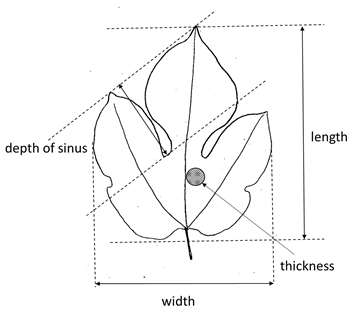 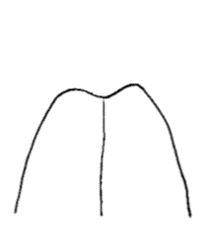 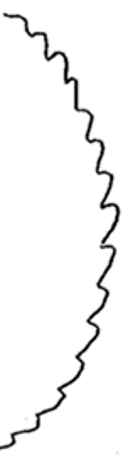 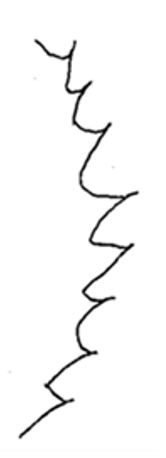 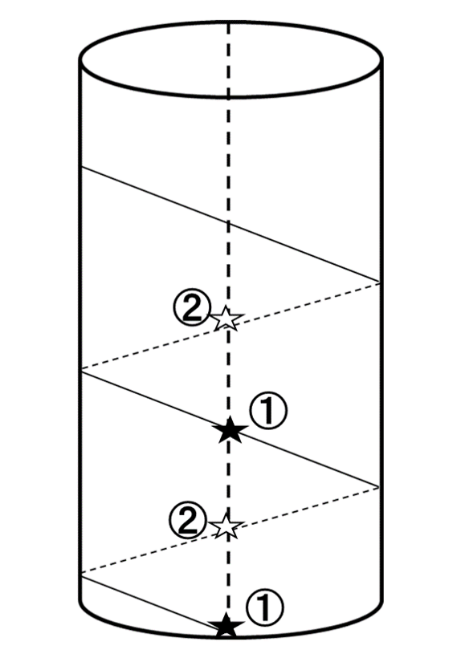 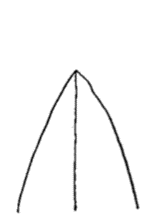 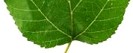 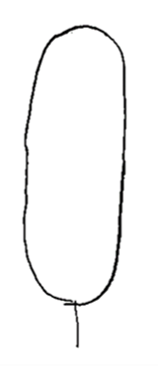 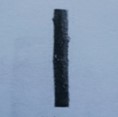 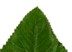 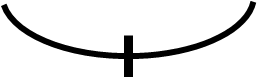 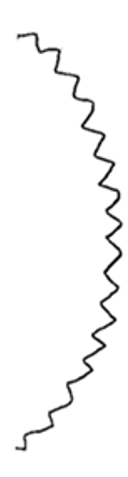 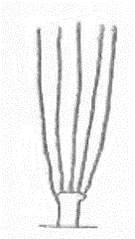 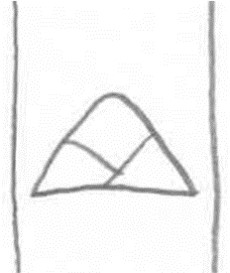 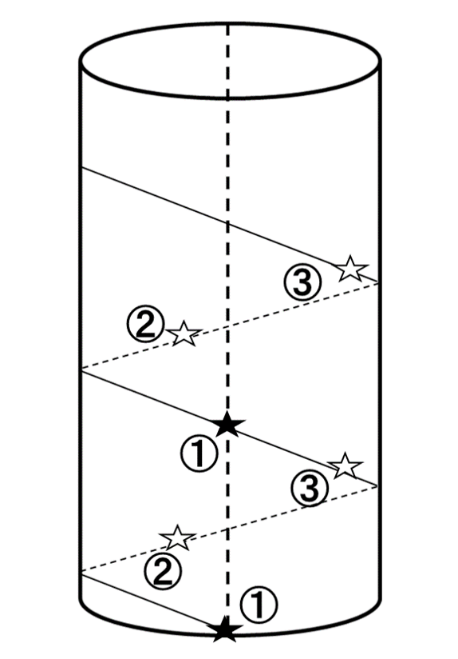 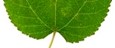 